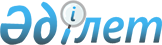 Об утверждении бюджета Донецкого сельского округа Тайыншинского района Северо-Казахстанской области на 2021 - 2023 годыРешение маслихата Тайыншинского района Северо-Казахстанской области от 8 января 2021 года № 431. Зарегистрировано Департаментом юстиции Северо-Казахстанской области 12 января 2021 года № 6960.
      Сноска. Вводится в действие с 01.01.2021 в соответствии с пунктом 6 настоящего решения.
      В соответствии со статьями 9-1, статьей 75 Бюджетного кодекса Республики Казахстан от 4 декабря 2008 года, подпунктом 2-7) пункта 1 статьи 6 Закона Республики Казахстан от 23 января 2001 года "О местном государственном управлении и самоуправлении в Республике Казахстан", маслихат Тайыншинского района Северо-Казахстанской области РЕШИЛ:
      1. Утвердить бюджет Донецкого сельского округа Тайыншинского района Северо-Казахстанской области на 2021 - 2023 годы согласно приложениям 1, 2 и 3 соответственно, в том числе на 2021 год в следующих объемах:
      1) доходы - 33920 тысяч тенге:
      налоговые поступления - 4510 тысяч тенге;
      неналоговые поступления - 0 тысяч тенге;
      поступления от продажи основного капитала - 0 тысяч тенге;
      поступления трансфертов - 29410 тысяч тенге;
      2) затраты - 34514,9 тысяч тенге;
      3) чистое бюджетное кредитование - 0 тысяч тенге:
      бюджетные кредиты - 0 тысяч тенге;
      погашение бюджетных кредитов - 0 тысяч тенге;
      4) сальдо по операциям с финансовыми активами - 0 тысяч тенге:
      приобретение финансовых активов - 0 тысяч тенге;
      поступления от продажи финансовых активов государства - 0 тысяч тенге;
      5) дефицит (профицит) бюджета – - 594,9 тысяч тенге;
      6) финансирование дефицита (использование профицита) бюджета – 594,9 тысяч тенге:
      поступление займов - 0 тысяч тенге;
      погашение займов - 0 тысяч тенге;
      используемые остатки бюджетных средств – 594,9 тысяч тенге.
      Сноска. Пункт 1 в редакции решения маслихата Тайыншинского района Северо-Казахстанской области от 17.08.2021 № 74 (вводится в действие с 01.01.2021).


      2. Установить, что доходы бюджета Донецкого сельского округа Тайыншинского района формируются в соответствии с Бюджетным кодексом Республики Казахстан за счет следующих налоговых поступлений:
      1) налог на имущество физических лиц по объектам обложения данным налогом, находящимся на территории сельского округа;
      2) земельный налог на земли населенных пунктов с физических и юридических лиц по земельным участкам, находящимся на территории сҰл;
      3) налог на транспортные средства:
      с физических лиц, место жительства которых находится на территории сҰл;
      с юридических лиц, место нахождения которых, указываемое в их учредительных документах, располагается на территории сҰл.
      3. Учесть в бюджете Донецкого сельского округа на 2021 год поступление целевых текущих трансфертов из областного бюджета в бюджет Донецкого сельского округа в сумме 7186 тысяч тенге.
      4. Учесть в бюджете Донецкого сельского округа на 2021 год поступление целевых текущих трансфертов из районного бюджета в бюджет Донецкого сельского округа на проведение комплекса мероприятий по обеспечению санитарии населенных пунктов в сумме 2000 тысяч тенге, на бурение скважины в селе Краснокиевка в сумме 5052 тысяч тенге.";
      Сноска. Пункт 4 в редакции решения маслихата Тайыншинского района Северо-Казахстанской области от 17.08.2021 № 74 (вводится в действие с 01.01.2021).


      "4-1. Предусмотреть расходы бюджета Донецкого сельского округа на 2021 год за счет свободных остатков бюджетных средств, сложившихся на 1 января 2021 года и возврат неиспользованных (недоиспользованных) в 2020 году целевых трансфертов из республиканского бюджета согласно приложению 4 к настоящему решению.
      Сноска. Решение дополнено пунктом 4-1 в соответствии с решением маслихата Тайыншинского района Северо-Казахстанской области от 17.08.2021 № 74 (вводится в действие с 01.01.2021).


      5. Установить бюджетную субвенцию, передаваемую из районного бюджета в бюджет Донецкого сельского округа на 2021 год в сумме 15172 тысяч тенге.
      6. Настоящее решение вводится в действие с 1 января 2021 года. Бюджет Донецкого сельского округа Тайыншинского района Северо-Казахстанской области на 2021 год
      Сноска. Приложение 1 в редакции решения маслихата Тайыншинского района Северо-Казахстанской области от 17.08.2021 № 74 (вводится в действие с 01.01.2021). Бюджет Донецкого сельского округа Тайыншинского района Северо-Казахстанской области на 2022 год Бюджет Донецкого сельского округа Тайыншинского района Северо-Казахстанской области на 2023 год Направление свободных остатков бюджетных средств, сложившихся на 1 января 2021 года
      Сноска. Решение дополнено приложением 4 в соответствии с решением маслихата Тайыншинского района Северо-Казахстанской области от 17.08.2021 № 74 (вводится в действие с 01.01.2021).
					© 2012. РГП на ПХВ «Институт законодательства и правовой информации Республики Казахстан» Министерства юстиции Республики Казахстан
				
      Председатель сессии маслихата
Тайыншинского района
Северо-Казахстанской области

А. Кершис

      Секретарь маслихата
Тайыншинского района
Северо-Казахстанской области

К. Шарипов
Приложение 1 к решениюМаслихат Тайыншинского районаСеверо-Казахстанской областиот 8 января 2021 года№ 431
Категория
Категория
Категория
Категория
Категория
Наименование
Сумма, тысяч тенге
Класс
Класс
Класс
Класс
Наименование
Сумма, тысяч тенге
Подкласс
Наименование
Сумма, тысяч тенге
1) Доходы
33920
1
Налоговые поступления
4510
04
04
04
Hалоги на собственность
4510
1
Hалоги на имущество
25
3
Земельный налог
210
4
Hалог на транспортные средства
4275
4
Поступления трансфертов
29410
02
02
02
Трансферты из вышестоящих органов государственного управления
29410
3
Трансферты из районного (города областного значения) бюджета
29410
Функциональная группа
Функциональная группа
Функциональная группа
Функциональная группа
Функциональная группа
Наименование
Сумма, тысяч тенге
Функциональная подгруппа
Функциональная подгруппа
Функциональная подгруппа
Функциональная подгруппа
Наименование
Сумма, тысяч тенге
Администратор бюджетных программ
Администратор бюджетных программ
Администратор бюджетных программ
Администратор бюджетных программ
Наименование
Сумма, тысяч тенге
Программа
Наименование
Сумма, тысяч тенге
2) Затраты
34514,9
01
Государственные услуги общего характера
17176,5
1
Представительные, исполнительные и другие органы, выполняющие общие функции государственного управления
17176,5
124
124
Аппарат акима города районного значения, села, поселка, сельского округа
17176,5
001
Услуги по обеспечению деятельности акима города районного значения, села, поселка, сельского округа
17176,5
07
Жилищно-коммунальное хозяйство
15477
2
Коммунальное хозяйство
5052
014
Организация водоснабжения населенных пунктов
5052
3
Благоустройство населенных пунктов
10425
124
124
Аппарат акима города районного значения, села, поселка, сельского округа
10425
008
Освещение улиц в населенных пунктах
8394
009
Обеспечение санитарии населенных пунктов
2031
12
Транспорт и коммуникации
300
1
Транспорт и коммуникации
300
124
124
Аппарат акима города районного значения, села, поселка, сельского округа
300
013
Обеспечение функционирования автомобильных дорог в городах районного значения, селах, поселках, сельских округах
300
13
Прочие
1561
9
Прочие
1561
124
124
Аппарат акима города районного значения, села, поселка, сельского округа
1561
040
Реализация мероприятий для решения вопросов обустройства населенных пунктов в реализацию мер по содействию экономическому развитию регионов в рамках Государственной программы развития регионов до 2025 года
1561
15
Трансферты
0,4
1
Трансферты
0,4
124
124
Аппарат акима города районного значения, села, поселка, сельского округа
0,4
048
Возврат неиспользованных (недоиспользованных) целевых трансфертов
0,4
3) Чистое бюджетное кредитование
0
Бюджетные кредиты
0
Категория
Категория
Категория
Категория
Категория
Наименование
Сумма, тысяч тенге
Класс
Класс
Класс
Класс
Наименование
Сумма, тысяч тенге
Подкласс
Подкласс
Наименование
Сумма, тысяч тенге
5
Погашение бюджетных кредитов
0
01
01
Погашение бюджетных кредитов
0
Функциональная группа
Функциональная группа
Функциональная группа
Функциональная группа
Функциональная группа
Наименование
Сумма, тысяч тенге
Функциональная подгруппа
Функциональная подгруппа
Функциональная подгруппа
Функциональная подгруппа
Наименование
Сумма, тысяч тенге
Администратор бюджетных программ
Администратор бюджетных программ
Администратор бюджетных программ
Наименование
Сумма, тысяч тенге
Программа
Наименование
Сумма, тысяч тенге
4) Сальдо по операциям с финансовыми активами
0
Категория
Категория
Категория
Категория
Категория
Наименование
Сумма, тысяч тенге
Класс
Класс
Класс
Класс
Наименование
Сумма, тысяч тенге
Подкласс
Подкласс
Наименование
Сумма, тысяч тенге
6
Поступления от продажи финансовых активов государства
0
01
01
Поступления от продажи финансовых активов государства
0
5) Дефицит (профицит) бюджета
- 594,9
6) Финансирование дефицита (использование профицита) бюджета
594,9
7
Поступления займов
0
Функциональная группа
Функциональная группа
Функциональная группа
Функциональная группа
Функциональная группа
Наименование
Сумма, тысяч тенге
Функциональная подгруппа
Функциональная подгруппа
Функциональная подгруппа
Функциональная подгруппа
Наименование
Сумма, тысяч тенге
Администратор бюджетных программ
Администратор бюджетных программ
Администратор бюджетных программ
Наименование
Сумма, тысяч тенге
Программа
Наименование
Сумма, тысяч тенге
14
Обслуживание долга
0
1
Обслуживание долга
0
16
Погашение займов
0
1
Погашения займов
0
Категория
Категория
Категория
Категория
Категория
Наименование
Сумма, тысяч тенге
Класс
Класс
Класс
Класс
Наименование
Сумма, тысяч тенге
Подкласс
Наименование
Сумма, тысяч тенге
8
Используемые остатки бюджетных средств
594,9
01
01
01
Остатки бюджетных средств
594,9
1
Свободные остатки бюджетных средств
594,9Приложение 2к решению маслихатаТайыншинского районаСеверо-Казахстанской областиот 8 января 2021 года № 431 
Категория
Категория
Категория
Наименование
Сумма,

тысяч тенге
Класс
Класс
Наименование
Сумма,

тысяч тенге
Подкласс
Наименование
Сумма,

тысяч тенге
1) Доходы
19195
1
Налоговые поступления
4735
04
Hалоги на собственность
4735
1
Hалоги на имущество
26
3
Земельный налог
221
4
Hалог на транспортные средства
4488
4
Поступления трансфертов
14460
02
Трансферты из вышестоящих органов государственного управления
14460
3
Трансферты из районного (города областного значения) бюджета
14460
Функциональная группа
Функциональная группа
Функциональная группа
Наименование
Сумма,

тысяч тенге
Администратор бюджетных программ
Администратор бюджетных программ
Наименование
Сумма,

тысяч тенге
Программа
Наименование
Сумма,

тысяч тенге
2) Затраты
19195
01
Государственные услуги общего характера
15188
124
Аппарат акима города районного значения, села, поселка, сельского округа
15188
001
Услуги по обеспечению деятельности акима города районного значения, села, поселка, сельского округа
15188
07
Жилищно-коммунальное хозяйство
1300
124
Аппарат акима города районного значения, села, поселка, сельского округа
1300
008
Освещение улиц в населенных пунктах
1268
009
Обеспечение санитарии населенных пунктов
32
13
Прочие
2707
124
Аппарат акима города районного значения, села, поселка, сельского округа
2707
040
Реализация мероприятий для решения вопросов обустройства населенных пунктов в реализацию мер по содействию экономическому развитию регионов в рамках Государственной программы развития регионов до 2025 года
2707
3) Чистое бюджетное кредитование
0
Бюджетные кредиты
0
Категория
Категория
Категория
Наименование
Сумма,

тысяч тенге
Класс
Класс
Наименование
Сумма,

тысяч тенге
Подкласс
Наименование
Сумма,

тысяч тенге
5
Погашение бюджетных кредитов
0
Функциональная группа
Функциональная группа
Функциональная группа
Наименование
Сумма,

тысяч тенге
Администратор бюджетных программ
Администратор бюджетных программ
Наименование
Сумма,

тысяч тенге
Программа
Наименование
Сумма,

тысяч тенге
4) Сальдо по операциям с финансовыми активами
0
Категория
Категория
Категория
Наименование
Сумма,

тысяч тенге
Класс
Класс
Наименование
Сумма,

тысяч тенге
Подкласс
Наименование
Сумма,

тысяч тенге
6
Поступления от продажи финансовых активов государства
0
5) Дефицит (профицит) бюджета
0
6) Финансирование дефицита (использование профицита) бюджета
0
7
Поступления займов
0
Функциональная группа
Функциональная группа
Функциональная группа
Наименование
Сумма,

тысяч тенге
Администратор бюджетных программ
Администратор бюджетных программ
Наименование
Сумма,

тысяч тенге
Программа
Наименование
Сумма,

тысяч тенге
14
Обслуживание долга
0
16
Погашение займов
0
Категория
Категория
Категория
Наименование
Сумма,

тысяч тенге
Класс
Класс
Наименование
Сумма,

тысяч тенге
Подкласс
Наименование
Сумма,

тысяч тенге
8
Используемые остатки бюджетных средств
0
01
Остатки бюджетных средств
0
1
Свободные остатки бюджетных средств
0Приложение 3к решению маслихатаТайыншинского районаСеверо-Казахстанской областиот 8 января 2021 года № 431
Категория
Категория
Категория
Наименование
Сумма,

тысяч тенге
Класс
Класс
Наименование
Сумма,

тысяч тенге
Подкласс
Наименование
Сумма,

тысяч тенге
1) Доходы
19582
1
Налоговые поступления
4973
04
Hалоги на собственность
4973
1
Hалоги на имущество
28
3
Земельный налог
232
4
Hалог на транспортные средства
4713
4
Поступления трансфертов
14609
02
Трансферты из вышестоящих органов государственного управления
14609
3
Трансферты из районного (города областного значения) бюджета
14609
Функциональная группа
Функциональная группа
Функциональная группа
Наименование
Сумма,

тысяч тенге
Администратор бюджетных программ
Администратор бюджетных программ
Наименование
Сумма,

тысяч тенге
Программа
Наименование
Сумма,

тысяч тенге
2) Затраты
19582
01
Государственные услуги общего характера
15375
124
Аппарат акима города районного значения, села, поселка, сельского округа
15375
001
Услуги по обеспечению деятельности акима города районного значения, села, поселка, сельского округа
15375
07
Жилищно-коммунальное хозяйство
1365
124
Аппарат акима города районного значения, села, поселка, сельского округа
1365
008
Освещение улиц в населенных пунктах
1331
009
Обеспечение санитарии населенных пунктов
34
13
Прочие
2842
124
Аппарат акима города районного значения, села, поселка, сельского округа
2842
040
Реализация мероприятий для решения вопросов обустройства населенных пунктов в реализацию мер по содействию экономическому развитию регионов в рамках Государственной программы развития регионов до 2025 года
2842
3) Чистое бюджетное кредитование
0
Бюджетные кредиты
0
Категория
Категория
Категория
Наименование
Сумма,

тысяч тенге
Класс
Класс
Наименование
Сумма,

тысяч тенге
Подкласс
Наименование
Сумма,

тысяч тенге
5
Погашение бюджетных кредитов
0
Функциональная группа
Функциональная группа
Функциональная группа
Наименование
Сумма,

тысяч тенге
Администратор бюджетных программ
Администратор бюджетных программ
Наименование
Сумма,

тысяч тенге
Программа
Наименование
Сумма,

тысяч тенге
4) Сальдо по операциям с финансовыми активами
0
Категория
Категория
Категория
Наименование
Сумма,

тысяч тенге
Класс
Класс
Наименование
Сумма,

тысяч тенге
Подкласс
Наименование
Сумма,

тысяч тенге
6
Поступления от продажи финансовых активов государства
0
5) Дефицит (профицит) бюджета
0
6) Финансирование дефицита (использование профицита) бюджета
0
7
Поступления займов
0
Функциональная группа
Функциональная группа
Функциональная группа
Наименование
Сумма,

тысяч тенге
Администратор бюджетных программ
Администратор бюджетных программ
Наименование
Сумма,

тысяч тенге
Программа
Наименование
Сумма,

тысяч тенге
14
Обслуживание долга
0
16
Погашение займов
0
Категория
Категория
Категория
Наименование
Сумма,

тысяч тенге
Класс
Класс
Наименование
Сумма,

тысяч тенге
Подкласс
Наименование
Сумма,

тысяч тенге
8
Используемые остатки бюджетных средств
0
01
Остатки бюджетных средств
0
1
Свободные остатки бюджетных средств
0Приложение 4к решению маслихатаТайыншинского районаСеверо-Казахстанской областиот 8 января 2021 года № 431
Категория
Категория
Категория
Категория
Наименование
Сумма,

 тысяч тенге
Класс
Класс
Класс
Наименование
Сумма,

 тысяч тенге
Подкласс
Наименование
Сумма,

 тысяч тенге
8
Используемые остатки бюджетных средств
594,9
01
01
Остатки бюджетных средств
594,9
1
Свободные остатки бюджетных средств
594,9
Функциональная группа
Функциональная группа
Функциональная группа
Функциональная группа
Наименование
Сумма, 

тысяч тенге
Функциональная подгруппа
Функциональная подгруппа
Функциональная подгруппа
Наименование
Сумма, 

тысяч тенге
Администратор бюджетных программ
Администратор бюджетных программ
Наименование
Сумма, 

тысяч тенге
Программа
Наименование
Сумма, 

тысяч тенге
2) Затраты
594,9
01
Государственные услуги общего характера
294,5
1
Представительные, исполнительные и другие органы, выполняющие общие функции государственного управления
294,5
124
Аппарат акима города районного значения, села, поселка, сельского округа
294,5
001 
Услуги по обеспечению деятельности акима города районного значения, села, поселка, сельского округа
294,5
12
Транспорт и коммуникации
300
1
Транспорт и коммуникации
300
124
Аппарат акима города районного значения, села, поселка, сельского округа
300
013
Обеспечение функционирования автомобильных дорог в городах районного значения, селах, поселках, сельских округах
300
15
Трансферты
0,4
1
Трансферты 
0,4
124
Аппарат акима города районного значения, села, поселка, сельского округа
0,4
048
Возврат неиспользованных (недоиспользованных) целевых трансфертов
0,4